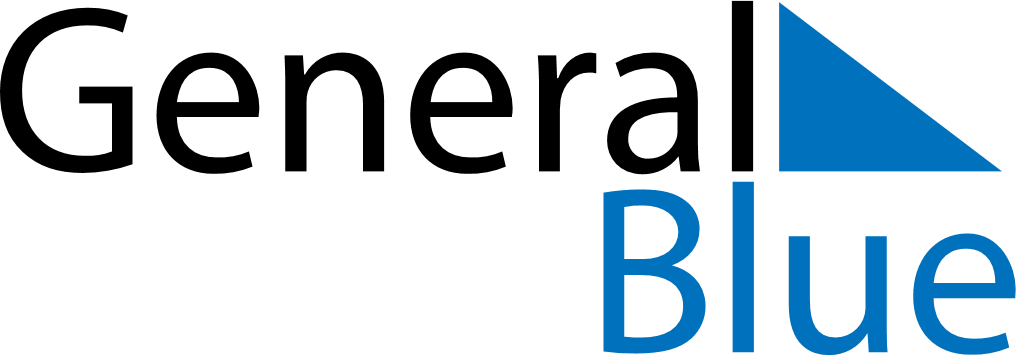 May 2029May 2029May 2029May 2029ArmeniaArmeniaArmeniaSundayMondayTuesdayWednesdayThursdayFridayFridaySaturday123445Labour Day678910111112Yerkrapah DayVictory and Peace Day131415161718181920212223242525262728293031Republic Day